Sequência didática 4Disciplina: Matemática             Ano: 4º                       Bimestre: 2ºTítulo: Lendo jornais e revistas também se aprende matemáticaObjetivos de aprendizagemLer informações apresentadas em tabelas e gráficos.Objeto de conhecimento: Leitura, interpretação e representação de dados em tabelas de dupla entrada, gráficos de colunas simples e agrupadas, gráficos de barras e colunas e gráficos pictóricos.Habilidade trabalhada: (EF04MA27) Analisar dados apresentados em tabelas simples ou de dupla entrada e em gráficos de colunas ou pictóricos, com base em informações das diferentes áreas do conhecimento, e produzir texto com a síntese de sua análise.Produzir textos a partir da análise de dados apresentados em tabelas e gráficos.Objeto de conhecimento: Leitura, interpretação e representação de dados em tabelas de dupla entrada, gráficos de colunas simples e agrupadas, gráficos de barras e colunas e gráficos pictóricos.Habilidade trabalhada: (EF04MA27) Analisar dados apresentados em tabelas simples ou de dupla entrada e em gráficos de colunas ou pictóricos, com base em informações das diferentes áreas do conhecimento, e produzir texto com a síntese de sua análise.Tempo previsto: 150 minutos (3 aulas de aproximadamente 50 minutos cada)Materiais necessáriosRecortes de jornais e revistas com reportagens que contenham tabelas e gráficos, cola branca e tesoura com pontas arredondadas.Desenvolvimento da sequência didáticaEtapa 1 (Aproximadamente 50 minutos/ 1 aula)Para o desenvolvimento desta aula, providencie, com antecedência, recortes de jornais e revistas que contenham reportagens com tabelas e gráficos com conteúdo adequado aos conhecimentos e interesses dos alunos. Inicie a aula organizando a turma em duplas e distribua um recorte de jornal ou revista para cada dupla.Em seguida, oriente cada dupla a fazer a leitura do material que recebeu e a conversar sobre o conteúdo dos textos, tabelas e gráficos de acordo com as compreensões que tiveram. Peça que falem sobre o título da reportagem, bem como das tabelas e gráficos, as fontes de pesquisa, o assunto tratado na reportagem, o que acharam mais interessante, entre outros elementos que julgar importante explorar.Enquanto as duplas conversam, circule pela sala fazendo perguntas, complementando ideias e fazendo intervenções conforme necessário. Caso haja dúvida a respeito de alguma informação fornecida nos gráficos, retome com os alunos que: o título tem a função de informar ao leitor a respeito do assunto tratado no gráfico; a legenda (quando é utilizada no gráfico) serve para identificar as diferentes categorias de um gráfico; o eixo vertical e o eixo horizontal identificam as informações que foram relacionadas pela pesquisa feita; a fonte indica de onde os dados foram coletados e pesquisados.Por fim, recolha os recortes de revistas ou jornais de cada dupla.Etapa 2 (Aproximadamente 100 minutos/ 2 aulas)Nesta aula, os alunos continuarão trabalhando com leitura e interpretação de tabelas e gráficos. Para isso, organize a turma nas mesmas duplas da Etapa 1 e distribua para cada uma delas o recorte de revista ou jornal correspondente.Retome a discussão da etapa anterior e, após a conversa, peça a cada dupla para produzir um texto como síntese das ideias contidas na reportagem. Incentive os alunos a expressarem também opiniões, pontos de vista e defender ideias que relacionem o título, fonte e dados apresentados na tabela e no gráfico.Em seguida, peça a cada dupla que apresente para a turma a reportagem que recebeu para analisar e o texto que produziu.Ao final, discuta com os alunos a respeito das semelhanças e diferenças entre os gráficos e tabelas de cada dupla relacionadas ao título, a fonte e aos tipos de dados apresentados.AvaliaçãoA avaliação faz parte de todo o processo de ensino e aprendizagem, ocorrendo em todas as etapas da sequência didática. Faça registros das suas observações, intervenha quando necessário e promova momentos para que os alunos avancem em sua aprendizagem a respeito de gráficos e tabelas.Durante o desenvolvimento, observe:o aluno conseguiu ler e interpretar as reportagens, incluindo os gráficos e as tabelas?o aluno participou da produção de um texto que sintetiza as ideias contidas no gráfico e na tabela da reportagem?o aluno apresentou o conteúdo da reportagem e do texto produzido pela dupla de forma oral?Além das observações, seguem algumas questões relativas às habilidades desenvolvidas nesta sequência didática.1. Leia a tabela a seguir e depois responda às perguntas.Fonte: Registros da professora.a) Qual a fruta mais votada pelos alunos?Pêra.b) Qual a fruta menos votada? Goiaba.c) Quantos alunos votaram?24 alunos.d) Quais foram as três frutas menos votadas? Escreva os nomes dessas frutas em ordem decrescente de votos.Banana (3 votos), melancia (2 votos) e goiaba (1 voto).e) Se você pudesse votar, qual fruta escolheria?Resposta pessoal.2. Construa um gráfico de colunas para representar as informações da tabela apresentada na atividade 1.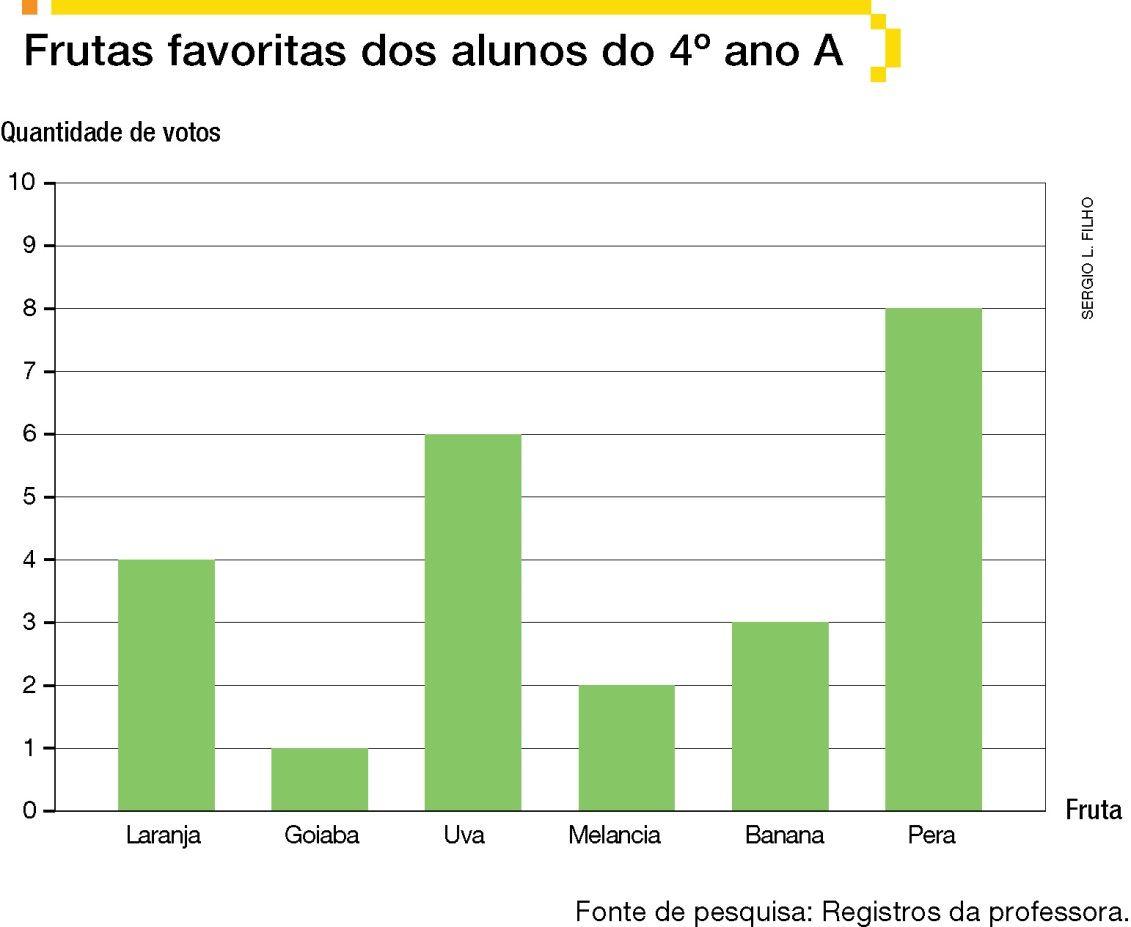 Após o trabalho com a sequência didática, apresente aos alunos a autoavaliação a seguir. Se preferir, reproduza as questões na lousa e peça aos alunos que as copiem e respondam.Frutas favoritas dos alunos do 4º ano AFrutas favoritas dos alunos do 4º ano AFrutaQuantidade de votosLaranja4Goiaba1Uva6Melancia2Banana3Pera8AUTOAVALIAÇÃOSIMNÃOConsegui realizar todas as atividades propostas?Consegui ler e interpretar as reportagens, incluindo os gráficos e as tabelas?Escrevi, com meu colega de dupla, um texto que sintetiza as ideias contidas no gráfico e na tabela da reportagem?